SIMPLE COST BENEFIT ANALYSIS 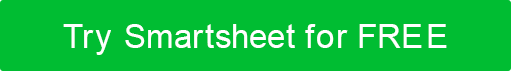 Company NameCompany NameCompany NameCOST 
BENEFIT 
ANALYSISCOST 
BENEFIT 
ANALYSISStreet Address Line 1Street Address Line 2City, State and ZipStreet Address Line 1Street Address Line 2City, State and ZipStreet Address Line 1Street Address Line 2City, State and ZipCOST 
BENEFIT 
ANALYSISCOST 
BENEFIT 
ANALYSISWeb AddressWeb AddressWeb AddressCOST 
BENEFIT 
ANALYSISCOST 
BENEFIT 
ANALYSISPhoneFaxEmailEmailDatePROPOSED PROJECTPROPOSED PROJECTPROPOSED PROJECTPROPOSED PROJECTPROPOSED PROJECTBrief description of proposed projectBrief description of proposed projectBrief description of proposed projectBrief description of proposed projectBrief description of proposed projectCOSTS OFPROPOSEDPROJECTCAPITAL COSTSCOSTS OFPROPOSEDPROJECTBuildingCOSTS OFPROPOSEDPROJECTOffice FurnitureCOSTS OFPROPOSEDPROJECTOffice Equipment COSTS OFPROPOSEDPROJECTNON-RECURRING COSTSCOSTS OFPROPOSEDPROJECTLawsuitCOSTS OFPROPOSEDPROJECTWrite-Offs COSTS OFPROPOSEDPROJECTTheft COSTS OFPROPOSEDPROJECTRECURRING COSTSCOSTS OFPROPOSEDPROJECTRentCOSTS OFPROPOSEDPROJECTEmployee SalariesCOSTS OFPROPOSEDPROJECTSoftware SubscriptionsCOSTS OFPROPOSEDPROJECTPURCHASE COSTSCOSTS OFPROPOSEDPROJECTVendor Charges COSTS OFPROPOSEDPROJECTShippingCOSTS OFPROPOSEDPROJECTTaxes COSTS OFPROPOSEDPROJECTTOTAL COSTSBENEFITSOF PROPOSED PROJECTREVENUEBENEFITSOF PROPOSED PROJECTAsset SalesBENEFITSOF PROPOSED PROJECTLicensingBENEFITSOF PROPOSED PROJECTSAVINGSBENEFITSOF PROPOSED PROJECTProcess improvementBENEFITSOF PROPOSED PROJECTStructural ChangesBENEFITSOF PROPOSED PROJECTTOTAL BENEFITSDISCLAIMERAny articles, templates, or information provided by Smartsheet on the website are for reference only. While we strive to keep the information up to date and correct, we make no representations or warranties of any kind, express or implied, about the completeness, accuracy, reliability, suitability, or availability with respect to the website or the information, articles, templates, or related graphics contained on the website. Any reliance you place on such information is therefore strictly at your own risk.